FOR IMMEDIATE RELEASEApril 5, 2022THIS JUST IN:BRELAND & FRIENDS” STAR-STUDDED LINEUP STACKS UP WITH DIERKS BENTLEY AND LILY ROSE TO BENEFIT THE OASIS CENTER AT RYMAN AUDITORIUM ON APRIL 12thTICKETS FOR THE SHOW ARE AVAILABLE NOW HERE DONATIONS TO OASIS CENTER CAN BE MADE HERE
BRELAND TO PERFORM “PRAISE THE LORD” AT 2022 CMT MUSIC AWARDS VOTE HERE FOR HIS THREE FAN-VOTED NOMINATIONS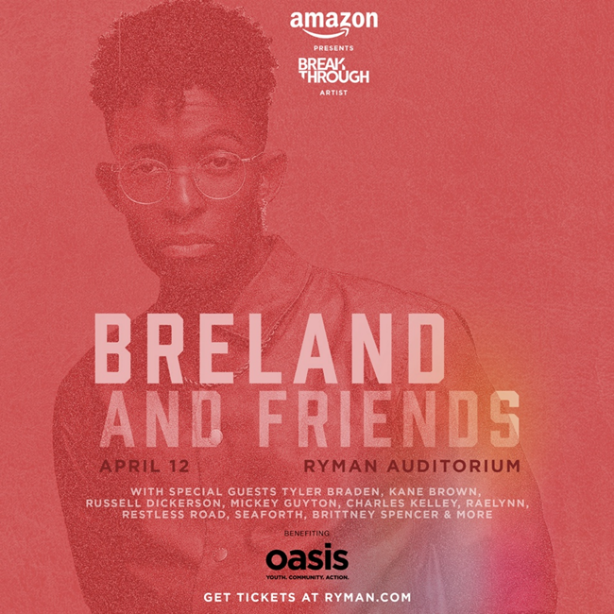 					Download Asset HereLOS ANGELES, CA. (April 5, 2022) – Bad Realm Records / Atlantic Records / Warner Music Nashville PLATINUM multi-talent BRELAND announces the addition of Dierks Bentley and Lily Rose to the high-profile lineup for “BRELAND & Friends” concert to benefit the Oasis Center at Nashville’s iconic Ryman Auditorium on April 12.Bentley and Rose join the previously announced special guests Tyler Braden, Kane Brown, Russell Dickerson, Mickey Guyton, Charles Kelley, RaeLynn, Restless Road, Seaforth, Brittney Spencer, and more.
The Breakthrough artist for Amazon Music BRELAND will kick off the show at 7:30p CT. Tickets for the special evening sponsored by Amazon Music  – to help youth feel connected, loved, valued and safe – are available here. Donations to Oasis Center can be made here, or text “Oasis” to 26989.Benefiting one of Middle Tennessee’s most comprehensive youth development agencies, Oasis Center is at the forefront of helping young people and their families navigate the complex challenges of today. Over 20 programs and services respond to the area’s diverse needs, and BRELAND and Oasis share the belief that the greatest impact happens when we bring people together and unite for a common purpose.Out on April 7th, he’ll be a part of Amazon Music original feature length documentary, For Love & Country examining Country music’s evolution through the lens of a new generation of Black artists claiming space in Nashville – and transforming Country music in the process. Then next Monday (4/11) BRELAND will perform his brand-new single “Praise The Lord” (listen here) at the 2022 CMT Music Awards, where he is nominated for three fan-voted trophies. Vote here: vote.cmt.com.Tune in this Sunday (4/10) to CMT to watch a very special performance by BRELAND on “CMT Music Awards Nomination Special” – a half-hour celebration featuring CMT Music Awards nominees 8 p.m. CT. 
This spring BRELAND will appear on top-tier stages such as Tortuga Music Festival (4/9) and Stagecoach Country Music Festival (4/29), with more dates to come. For full tour details visit here and his debut album CROSS COUNTRY (pre-save/pre-add here) is slated for release this summer.ABOUT BRELANDWith his PLATINUM debut “My Truck,” singer/songwriter/producer BRELAND has emerged as a bold new force on today’s music landscape. The newly named Breakthrough Artist by Amazon Music first popped off when the Hip-Hop and Country hybrid hit #1 on Spotify’s Global Viral 50 in 2019, and a remix featuring Sam Hunt landed on best-of-the-year lists from NPR to The New York Times. Debuting his brand-new song “Praise The Lord (feat. Thomas Rhett)” at the 2022 ACM Awards, the “symbol of Country music’s ongoing evolution” (Rolling Stone) will be featured on his highly anticipated debut album CROSS COUNTRY slated for release this summer. Featured on Dierks Bentley’s Top 5 and rising single with HARDY, “Beers On Me,” BRELAND also teamed up with Keith Urban for the buzzy track “Throw It Back.” Since signing to Bad Realm Records / Atlantic Records / Warner Music Nashville, he has collaborated with heavy-hitters such as Gary LeVox of Rascal Flatts, Nelly, Blanco Brown, Lauren Alaina, and Chase Rice, and scored high profile looks on The Kelly Clarkson Show, ABC’s 2021 CMA Awards, ABC’s CMA Summer Jam, CMT Crossroads, ABC’s Jimmy Kimmel Live!, ABC’s Good Morning America, CBS’ New Year’s Eve Live: Nashville’s Big Bash, YouTube’s Artist on The Rise, and a Chevy campaign that launched during NFL’s season opener. Coined “1,000 percent the whole package” (Rolling Stone), he’s nominated for three fan-voted nominations for the 2022 CMT Music Awards. He’s out on the road for Russell Dickerson’s ALL YOURS, ALL NIGHT TOUR and is recognized in the Country Music Hall of Fame® and Museum’s brand-new exhibit, American Currents: State of the Music.CONNECT WITH BRELANDWEBSITE | INSTAGRAM | FACEBOOK | TWITTER | YOUTUBE | SOUNDCLOUDFOR BRELANDFairley McCaskill / Fairley.McCaskill@atlanticrecords.comJensen Sussman / jensen@sweettalkpr.comMary Catherine Rebrovick / MaryCatherine@wmg.com